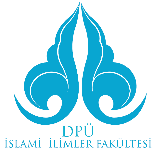                                     DPÜ İSLAMİ İLİMLER FAKÜLTESİ DEKANLI’NADPÜ İslami İlimler Fakültesi’nin ..................................nolu öğrencisiyim. Fakültenize .......... yılı Güz/Bahar döneminde  …………… ile kaydoldum. Şu an Hazırlık Sınfı öğrencisiyim. Aşağıda belirttiğim gerekçeden dolayı Zorunlu Hazırlık Sınıfından Muafiyet Sınavı talep ediyorum.          Gereğini arz ederim.MUAFİYET GEREKÇESİ:   Kayıt olduğum tarih itibariyle bu sınavın fakültenizce daha önceden yapılmış olması nedeniyle.ADRES VE TELEFON BİLGİLERİ:									                                                                                                 ....../...../..........                                                                                                                   İmza                                                                                                                            Adı SoyadıZorunlu Hazırlık Sınıfından Muafiyet Sınavında başarılı olmanız durumunda, daha önce ders aldığınız herhangi bir önlisans veya lisans programından dolayı muafiyet veya ders intibakı talep ediyormusunuz?      EVET                                                                                                  HAYIREKLEMEK İSTEDİĞİ NOT (VARSA):